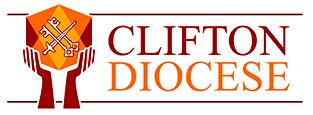 Pastoral Ministry Formation CourseExpression of Interest FormName: Contact Email (Please print)ParishCurrent roles in the parishReasons why you might like to do this course:Is it your intention to seek employment in a pastoral ministry role at the end of the course? (Please circle)Yes	No	Not SureThis form does not commit you to participating in the course, but it helps us to know what kind of interest there may be in the course. Please email to sarah.adams@cliftondiocese.com or post to me at  Alexander House, 160 Pennywell Road, Bristol BS5 0TX